Р Е Ш Е Н И ЕСобрания депутатов муниципального образования«Себеусадское сельское поселение»№ 132 от 27 ноября 2017 годаОб определении специально отведённых мест, перечня помещений для проведения встреч депутатов с избирателями и утверждении порядка предоставления помещений для проведения встреч депутатов с избирателями в муниципальном образовании «Себеусадское сельское поселение»В соответствии с Федеральным законом от 6 октября 2003 года 
№ 131-ФЗ «Об общих принципах организации местного самоуправления в Российской Федерации» Собрание депутатов муниципального образования «Себеусадское сельское поселение» р е ш и л о:1. Определить специально отведенные места для проведения встреч депутатов с избирателями в муниципальном образовании «Себеусадское сельское поселение» (Приложение 1).2. Определить перечень помещений для проведения встреч депутатов с избирателями в муниципальном образовании «Себеусадское сельское поселение» (Приложение 2).3. Утвердить порядок предоставления помещений для проведения встреч депутатов с избирателями (Приложение 3).4. Настоящее решение вступает в силу после его официального опубликования (обнародования).Глава муниципального образования«Себеусадское сельское поселение», Председатель Собрания депутатов                                  И.П.ВладимироваПриложение № 1к решению Собрания депутатов муниципального образования «Себеусадское сельское поселение»Специально отведенные места для проведения встреч депутатов с избирателямиПриложение № 2к решению Собрания депутатов муниципального образования «Себеусадское сельское поселение»Перечень помещений для проведения встреч депутатов с избирателямиПриложение № 3к решению Собрания депутатов муниципального образования «Себеусадское сельское поселение»Порядокпредоставления помещений для проведения встреч депутатов с избирателями1. Порядок предоставления помещений для проведения встреч депутатов с избирателями (далее - Порядок), определяет условия предоставления специально отведенных мест для проведения публичных мероприятий в форме встреч депутатов с избирателями в соответствии с частью 5.3 статьи 40 Федерального закона от 6 октября 2003 года 
№ 131-ФЗ «Об общих принципах организации местного самоуправления в Российской Федерации».2. Нежилое помещение предоставляется в безвозмездное пользование на основании письменного обращения (заявления) депутата по форме согласно приложению к настоящему Порядку. Письменное обращение (заявление) депутата должно быть направлено в администрацию муниципального образования за семь рабочих дней до дня проведения встречи.3. Заявление о предоставлении помещения для проведения встреч депутата с избирателями рассматривается администрацией муниципального образования в течение трех рабочих дней со дня подачи заявления. Помещения предоставляются постановлением администрации муниципального образования в порядке очередности поданных заявлений (время подачи заявлений регистрируется) на равных условиях для всех обратившихся депутатов. Постановление администрации муниципального образования вручается депутату в течение трех рабочих дней  с даты издания.Если испрашиваемое помещение, указанное в пункте 2 настоящего Порядка, уже было предоставлено одному депутату, либо задействовано при проведении культурно-массового или иного мероприятия, администрация муниципального образования не вправе отказать депутату в предоставлении помещения на таких же условиях в иное время. Приложениек Порядку предоставления помещений для проведения встреч депутатов с избирателямиАдминистрацию муниципального образования «Себеусадское сельское поселение»от_______________________________(Ф.И.О. депутата)Заявление о предоставлении помещения для проведения встреч депутата с избирателямиВ соответствии п. 5.3. статьи 40 Федерального закона от 06.10.2003 № 131-Ф3 «Об общих принципах организации местного самоуправления в Российской Федерации» прошу предоставить помещение по адресу:______________________________________________________________________________________________________________________(место проведения встречи) для проведения публичного мероприятия в форме встречи с избирателями которое планируется «_____» _____ 20___ года в_____________________________,(время начала проведения встречи)продолжительностью ___________________________.(продолжительность встречи)Примерное число участников: ________________________.Ответственный за проведение мероприятия (встречи)___________________,(Ф.И.О., статус)контактный телефон	____________________________.Дата подачи заявки:	____________________________Депутат____________________________________________________(подпись)		(расшифровка подписи)«___»________20__ год   «Волаксола ялкундем» муниципальный образованийын депутатше- влакын  Погынжо425146,  Морко район, Волаксола ял Колхозный урем, 4 тел. (83635) 9-35-87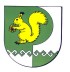 Собрание депутатовмуниципального образования«Себеусадское сельское поселение»425146, Моркинский район, д.Себеусад, ул.Колхозная, д.4 тел. (83635)9-35-87№Специально отведенные местаАдрес1д.Большой Кожлаялоколо магазина Моркинского райпо2д.Малый Кожлаялоколо магазина Моркинского райпо3д.Чодрасолаоколо магазина Моркинского райпо4д.Пуморпо улице Колумба около дома 55д.Дигинопо улице Зеленая около дома 156д. Масканурпо улице Сосновая около дома 217д.Малая Мушераньпо улице Луговая около дома 248д.Юшуттурпо улице Ключевая около дома 69д.Нурумбалпо улице Нурумбальская около дома 1910д.Немецсолапо улице Запрудная около дома 2211д.Смычкаоколо бывшего магазина Моркинского райпо12д.Лопнурпо улице Красная Роща около дома 713д.Янгушевопо улице Зеленая около дома 1714д.Тишкинопо улице Зеленая около дома 2№Перечень помещенийАдрес1СДК Тыгыдеморкинский д.Тыгыде Морко, ул. Молодежная, д.42МОУ «Себеусадская средняя общеобразовательная школад.Себеусад, ул.Школьная, д.33СДК Весьшургинский д.Весьшурга, ул.Молодежная, д.74СДК Изикугунурский д.Изи Кугунур, ул.Центральная, д.4